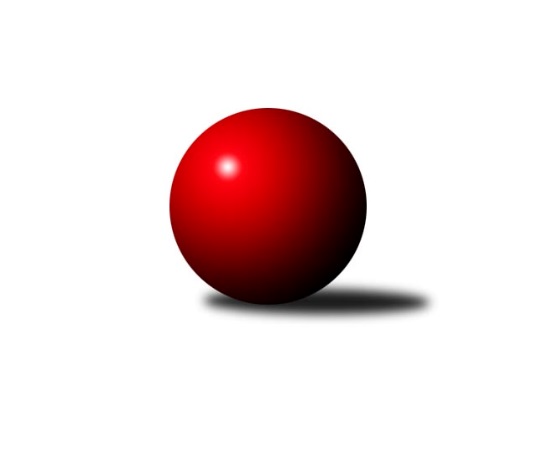 Č.14Ročník 2017/2018	3.2.2018Nejlepšího výkonu v tomto kole: 2667 dosáhlo družstvo: KK Hvězda Trnovany BSeveročeská divize 2017/2018Výsledky 14. kolaSouhrnný přehled výsledků:SK Děčín	- TJ Sokol Blíževedly	6:2	2554:2430	9.0:3.0	2.2.Sokol Spořice	- TJ KK Louny	2.5:5.5	2447:2494	3.0:9.0	3.2.SK Plaston Šluknov	- SKK Bohušovice B	6:2	2545:2541	7.0:5.0	3.2.TJ Bižuterie Jablonec n. N.	- TJ Kovostroj Děčín	7:1	2626:2526	6.0:6.0	3.2.TJ Doksy	- SK Skalice u Č. Lípy 	5.5:2.5	2488:2413	6.0:6.0	3.2.KK Hvězda Trnovany B	- TJ Jiskra Nový Bor	7:1	2667:2559	9.0:3.0	3.2.Tabulka družstev:	1.	KK Hvězda Trnovany B	14	12	0	2	75.5 : 36.5 	99.0 : 69.0 	 2551	24	2.	TJ KK Louny	14	9	0	5	69.0 : 43.0 	94.0 : 74.0 	 2498	18	3.	TJ Jiskra Nový Bor	14	8	2	4	64.0 : 48.0 	95.0 : 73.0 	 2544	18	4.	SK Skalice u Č. Lípy	14	8	0	6	63.5 : 48.5 	93.0 : 75.0 	 2474	16	5.	SKK Bohušovice B	14	6	3	5	56.0 : 56.0 	83.5 : 84.5 	 2501	15	6.	SK Děčín	14	6	2	6	59.5 : 52.5 	94.0 : 74.0 	 2478	14	7.	TJ Bižuterie Jablonec n. N.	14	7	0	7	57.0 : 55.0 	82.0 : 86.0 	 2501	14	8.	Sokol Spořice	14	5	2	7	46.5 : 65.5 	73.5 : 94.5 	 2461	12	9.	TJ Doksy	14	5	1	8	54.5 : 57.5 	78.0 : 90.0 	 2461	11	10.	TJ Sokol Blíževedly	14	4	1	9	46.5 : 65.5 	73.5 : 94.5 	 2400	9	11.	SK Plaston Šluknov	14	4	1	9	39.0 : 73.0 	67.0 : 101.0 	 2473	9	12.	TJ Kovostroj Děčín	14	4	0	10	41.0 : 71.0 	75.5 : 92.5 	 2521	8Podrobné výsledky kola:	 SK Děčín	2554	6:2	2430	TJ Sokol Blíževedly	Petr Kramer	 	 217 	 214 		431 	 2:0 	 415 	 	204 	 211		Stanislava Kroupová	Miloslav Plíšek	 	 209 	 229 		438 	 2:0 	 354 	 	173 	 181		Ludmila Tomášková	Ivan Novotný	 	 217 	 201 		418 	 2:0 	 399 	 	202 	 197		Josef Matějka	Pavel Čubr	 	 208 	 198 		406 	 1:1 	 392 	 	186 	 206		Petr Guth	Vladimír Beneš	 	 218 	 210 		428 	 1:1 	 431 	 	211 	 220		Alois Veselý	Radek Mach	 	 220 	 213 		433 	 1:1 	 439 	 	228 	 211		Jiří Přeučilrozhodčí: Nejlepší výkon utkání: 439 - Jiří Přeučil	 Sokol Spořice	2447	2.5:5.5	2494	TJ KK Louny	Horst Schmiedl	 	 211 	 219 		430 	 0:2 	 464 	 	216 	 248		Rudolf Hofmann	Jiří Wetzler	 	 196 	 178 		374 	 0:2 	 408 	 	201 	 207		Patrik Lojda	Milan Polcar	 	 240 	 207 		447 	 1:1 	 416 	 	207 	 209		Radek Jung	Štefan Kutěra	 	 200 	 215 		415 	 1:1 	 394 	 	202 	 192		Jitka Rollová	Václav Kordulík	 	 182 	 196 		378 	 0:2 	 409 	 	196 	 213		Miloš Chovanec	Oldřich, st. Lukšík st.	 	 211 	 192 		403 	 1:1 	 403 	 	190 	 213		Petr Poprozhodčí: Nejlepší výkon utkání: 464 - Rudolf Hofmann	 SK Plaston Šluknov	2545	6:2	2541	SKK Bohušovice B	Jitka Jonášová	 	 225 	 226 		451 	 2:0 	 423 	 	204 	 219		Martin Perníček	Václav Kořánek	 	 220 	 203 		423 	 0:2 	 451 	 	239 	 212		Jaroslav Chvojka	Eliška Marušáková	 	 203 	 206 		409 	 1.5:0.5 	 400 	 	194 	 206		Ladislav Koláček	Jan Sklenář	 	 218 	 215 		433 	 2:0 	 420 	 	209 	 211		Jan Klíma	Ladislav Hojný	 	 202 	 195 		397 	 1.5:0.5 	 395 	 	200 	 195		Vladimír Chrpa	Radek Marušák	 	 211 	 221 		432 	 0:2 	 452 	 	221 	 231		Radek Šípekrozhodčí: Nejlepší výkon utkání: 452 - Radek Šípek	 TJ Bižuterie Jablonec n. N.	2626	7:1	2526	TJ Kovostroj Děčín	Miroslav Pastyřík	 	 220 	 204 		424 	 1:1 	 423 	 	210 	 213		Petr Staněk	Jan Zeman	 	 208 	 222 		430 	 1:1 	 418 	 	209 	 209		Pavel Jablonický	Jiří Tůma	 	 226 	 220 		446 	 1:1 	 425 	 	199 	 226		Adéla Exnerová	Jiří Pachl	 	 211 	 239 		450 	 1:1 	 413 	 	219 	 194		Petr Veselý	Václav Vlk	 	 250 	 236 		486 	 2:0 	 431 	 	216 	 215		Tomáš Novák	Filip Hons	 	 188 	 202 		390 	 0:2 	 416 	 	198 	 218		Ladislav Bírovkarozhodčí: Nejlepší výkon utkání: 486 - Václav Vlk	 TJ Doksy	2488	5.5:2.5	2413	SK Skalice u Č. Lípy 	Jiří Kucej	 	 199 	 191 		390 	 1:1 	 398 	 	188 	 210		Ladislav, ml. Javorek ml.	Radek Kozák	 	 190 	 204 		394 	 0:2 	 417 	 	198 	 219		Libor Hrnčíř	Jaroslava Vacková	 	 208 	 213 		421 	 1:1 	 389 	 	211 	 178		Eduard, ml. Kezer ml.	Josef Březina	 	 191 	 203 		394 	 2:0 	 343 	 	166 	 177		Jiří Šácha	Václav Paluska	 	 233 	 206 		439 	 1:1 	 439 	 	217 	 222		Robert Häring	Jiří, st. Klíma st.	 	 213 	 237 		450 	 1:1 	 427 	 	220 	 207		Oldřich Vlasákrozhodčí: Nejlepšího výkonu v tomto utkání: 450 kuželek dosáhli: Jiří, st. Klíma st.	 KK Hvězda Trnovany B	2667	7:1	2559	TJ Jiskra Nový Bor	Bohumil Navrátil	 	 215 	 246 		461 	 2:0 	 425 	 	199 	 226		Lenka Kohlíčková	Vratislav Kubita	 	 201 	 229 		430 	 1:1 	 421 	 	219 	 202		Petr Kohlíček	Petr Kubita	 	 211 	 226 		437 	 1:1 	 427 	 	222 	 205		Michal Gajdušek	Martin Dolejší	 	 213 	 240 		453 	 1:1 	 464 	 	249 	 215		Alena Dunková	Radek Kandl	 	 222 	 223 		445 	 2:0 	 405 	 	213 	 192		Petr Kout	Zdeněk Kandl	 	 219 	 222 		441 	 2:0 	 417 	 	205 	 212		Martin Kortanrozhodčí: Nejlepší výkon utkání: 464 - Alena DunkováPořadí jednotlivců:	jméno hráče	družstvo	celkem	plné	dorážka	chyby	poměr kuž.	Maximum	1.	Radek Šípek 	SKK Bohušovice B	449.18	301.8	147.4	3.6	8/8	(470)	2.	Petr Fabian 	KK Hvězda Trnovany B	445.90	308.4	137.5	5.1	6/8	(493)	3.	Alena Dunková 	TJ Jiskra Nový Bor	444.62	297.1	147.5	3.0	7/8	(491)	4.	Jiří, st. Klíma  st.	TJ Doksy	438.82	295.4	143.4	4.5	8/8	(509)	5.	Miloslav Plíšek 	SK Děčín	438.70	297.9	140.8	5.3	8/8	(465)	6.	Patrik Lojda 	TJ KK Louny	437.59	299.5	138.1	3.8	8/8	(492)	7.	Petr Kubita 	KK Hvězda Trnovany B	435.46	296.8	138.7	4.9	7/8	(465)	8.	Václav Vlk 	TJ Bižuterie Jablonec n. N.	434.63	295.1	139.6	3.1	8/8	(486)	9.	Martin Kortan 	TJ Jiskra Nový Bor	433.13	296.6	136.6	5.0	8/8	(496)	10.	Petr Kohlíček 	TJ Jiskra Nový Bor	430.48	295.3	135.2	3.8	8/8	(481)	11.	Jiří Pachl 	TJ Bižuterie Jablonec n. N.	430.24	293.3	136.9	3.4	7/8	(473)	12.	Tomáš Novák 	TJ Kovostroj Děčín	429.70	293.8	135.9	4.5	8/8	(450)	13.	Radek Marušák 	SK Plaston Šluknov	428.60	298.8	129.8	4.3	6/8	(464)	14.	Pavel Piskoř 	TJ Kovostroj Děčín	427.08	290.4	136.7	4.4	6/8	(446)	15.	Radek Mach 	SK Děčín	424.88	294.0	130.8	4.7	8/8	(468)	16.	Zdeněk Kandl 	KK Hvězda Trnovany B	424.61	285.6	139.0	5.0	6/8	(474)	17.	Oldřich, st. Lukšík  st.	Sokol Spořice	424.32	291.7	132.6	4.9	8/8	(446)	18.	Ladislav Bírovka 	TJ Kovostroj Děčín	423.81	295.1	128.7	7.0	8/8	(447)	19.	Martin Perníček 	SKK Bohušovice B	423.16	291.1	132.0	4.3	8/8	(454)	20.	Radek Jung 	TJ KK Louny	422.93	294.1	128.8	5.3	6/8	(447)	21.	Oldřich Vlasák 	SK Skalice u Č. Lípy 	422.21	290.4	131.9	4.9	7/8	(470)	22.	Filip Hons 	TJ Bižuterie Jablonec n. N.	422.11	292.2	129.9	5.3	7/8	(442)	23.	Jiří Přeučil 	TJ Sokol Blíževedly	422.00	291.3	130.7	6.3	7/8	(448)	24.	Petr Kout 	TJ Jiskra Nový Bor	421.18	292.4	128.7	4.1	8/8	(461)	25.	Radek Kandl 	KK Hvězda Trnovany B	420.93	294.9	126.1	7.6	7/8	(445)	26.	Jaroslav Chvojka 	SKK Bohušovice B	420.89	290.4	130.5	4.9	8/8	(456)	27.	Miroslav Pastyřík 	TJ Bižuterie Jablonec n. N.	420.75	291.3	129.4	4.5	8/8	(462)	28.	Robert Häring 	SK Skalice u Č. Lípy 	420.30	289.1	131.3	5.4	8/8	(482)	29.	Alois Veselý 	TJ Sokol Blíževedly	420.03	287.6	132.4	5.5	6/8	(453)	30.	Jiří Kuric 	TJ Doksy	419.46	287.5	132.0	4.2	6/8	(455)	31.	Petr Kramer 	SK Děčín	417.45	290.0	127.4	5.5	8/8	(452)	32.	Jitka Rollová 	TJ KK Louny	417.33	292.3	125.1	7.1	7/8	(502)	33.	Veronika Čermáková 	TJ Sokol Blíževedly	416.86	287.7	129.2	6.1	7/8	(455)	34.	Václav Paluska 	TJ Doksy	416.73	283.9	132.8	5.3	7/8	(454)	35.	Vratislav Kubita 	KK Hvězda Trnovany B	416.38	291.7	124.7	6.3	8/8	(463)	36.	Anna Houdková 	SKK Bohušovice B	415.76	288.5	127.3	6.3	7/8	(440)	37.	Ladislav, ml. Javorek  ml.	SK Skalice u Č. Lípy 	415.46	291.5	123.9	8.8	8/8	(474)	38.	František Tomík 	SK Plaston Šluknov	415.08	290.5	124.5	7.1	8/8	(451)	39.	Pavel Jablonický 	TJ Kovostroj Děčín	415.04	282.5	132.5	6.1	8/8	(438)	40.	Jiří Pádivý 	TJ Doksy	414.60	291.6	123.0	6.7	8/8	(450)	41.	Václav Kořánek 	SK Plaston Šluknov	414.58	285.0	129.6	6.1	8/8	(437)	42.	Lenka Kohlíčková 	TJ Jiskra Nový Bor	414.50	286.6	127.9	6.4	8/8	(445)	43.	Jan Sklenář 	SK Plaston Šluknov	414.12	285.4	128.7	7.0	7/8	(437)	44.	Tomáš Mrázek 	TJ Kovostroj Děčín	413.47	287.6	125.9	7.2	7/8	(429)	45.	Petr Veselý 	TJ Kovostroj Děčín	413.31	284.9	128.4	8.1	6/8	(434)	46.	Vladimír Beneš 	SK Děčín	413.02	293.2	119.8	8.0	8/8	(451)	47.	Štefan Kutěra 	Sokol Spořice	412.30	291.8	120.5	7.8	8/8	(448)	48.	Zdeněk Vokatý 	TJ Bižuterie Jablonec n. N.	411.86	284.9	127.0	5.3	7/8	(480)	49.	Václav Kordulík 	Sokol Spořice	411.63	284.6	127.0	8.0	7/8	(467)	50.	Michal Gajdušek 	TJ Jiskra Nový Bor	411.42	287.6	123.8	7.6	8/8	(448)	51.	Jan Zeman 	TJ Bižuterie Jablonec n. N.	409.20	282.7	126.5	7.3	7/8	(462)	52.	Petr Guth 	TJ Sokol Blíževedly	409.02	293.6	115.4	6.9	6/8	(430)	53.	Miloš Chovanec 	TJ KK Louny	408.34	278.4	129.9	6.5	7/8	(452)	54.	Jitka Jonášová 	SK Plaston Šluknov	408.22	283.8	124.4	5.4	6/8	(451)	55.	Pavel Čubr 	SK Děčín	407.07	286.9	120.1	7.8	8/8	(465)	56.	Jiří Šácha 	SK Skalice u Č. Lípy 	405.40	283.7	121.7	8.3	7/8	(509)	57.	Jaroslava Vacková 	TJ Doksy	405.04	287.1	118.0	8.8	8/8	(435)	58.	Eduard, ml. Kezer  ml.	SK Skalice u Č. Lípy 	404.32	286.6	117.8	8.4	7/8	(444)	59.	Ladislav Koláček 	SKK Bohušovice B	403.88	280.2	123.7	7.2	8/8	(459)	60.	Jiří Wetzler 	Sokol Spořice	402.60	282.4	120.3	8.7	8/8	(437)	61.	Pavel Hájek 	TJ Sokol Blíževedly	402.39	278.3	124.1	7.6	6/8	(430)	62.	Milan Polcar 	Sokol Spořice	399.83	281.9	118.0	8.9	8/8	(447)	63.	František Pfeifer 	TJ KK Louny	398.71	280.2	118.5	8.0	7/8	(474)	64.	Vladimír Chrpa 	SKK Bohušovice B	387.06	272.9	114.1	9.7	7/8	(460)	65.	Jiří Kucej 	TJ Doksy	376.49	273.1	103.3	12.1	7/8	(426)	66.	Josef Matějka 	TJ Sokol Blíževedly	376.11	271.6	104.5	13.0	7/8	(408)	67.	Ludmila Tomášková 	TJ Sokol Blíževedly	372.50	262.3	110.2	12.7	6/8	(421)		Martin Bergerhof 	KK Hvězda Trnovany B	446.63	290.5	156.1	3.0	4/8	(474)		Rudolf Hofmann 	TJ KK Louny	445.40	299.7	145.7	5.9	5/8	(527)		Libor Hrnčíř 	SK Skalice u Č. Lípy 	442.21	298.4	143.8	5.8	4/8	(488)		Eduard, st. Kezer  st.	SK Skalice u Č. Lípy 	425.00	283.0	142.0	6.0	1/8	(425)		Roman Filip 	SKK Bohušovice B	424.00	285.0	139.0	4.0	1/8	(424)		Bohumil Navrátil 	KK Hvězda Trnovany B	422.65	289.8	132.9	5.6	4/8	(492)		Vlastimil Václavík 	TJ Sokol Blíževedly	421.75	299.0	122.8	5.3	1/8	(439)		Petr Staněk 	TJ Kovostroj Děčín	421.45	290.2	131.3	4.8	4/8	(431)		Adéla Exnerová 	TJ Kovostroj Děčín	421.25	290.3	131.0	6.8	2/8	(425)		Jan Klíma 	SKK Bohušovice B	420.00	299.0	121.0	10.0	1/8	(420)		Eliška Marušáková 	SK Plaston Šluknov	419.65	301.9	117.8	8.9	5/8	(436)		Horst Schmiedl 	Sokol Spořice	417.17	290.3	126.8	6.4	5/8	(439)		Martin Dolejší 	KK Hvězda Trnovany B	414.31	288.7	125.7	5.8	5/8	(453)		Roman Voráček 	KK Hvězda Trnovany B	413.17	287.3	125.8	4.0	2/8	(454)		Stanislava Kroupová 	TJ Sokol Blíževedly	411.50	291.0	120.5	8.0	2/8	(415)		Josef Březina 	TJ Doksy	409.75	294.0	115.8	7.0	2/8	(417)		Václav, ml. Valenta  ml.	TJ KK Louny	409.75	294.0	115.8	7.0	4/8	(438)		Miroslav Sodomka 	TJ KK Louny	409.50	280.5	129.0	5.5	2/8	(418)		Roman Slavík 	TJ Kovostroj Děčín	409.00	253.0	156.0	1.0	1/8	(409)		Jiří Piskáček 	SK Skalice u Č. Lípy 	408.61	290.6	118.0	7.8	4/8	(477)		Marcela Plavcová 	TJ Sokol Blíževedly	408.50	284.5	124.0	8.0	2/8	(411)		Ladislav Hojný 	SK Plaston Šluknov	407.50	281.5	126.0	6.8	2/8	(435)		Petr Andres 	Sokol Spořice	405.50	285.0	120.5	8.5	2/8	(408)		Martin Ledwoň 	SK Děčín	399.50	289.0	110.5	10.0	2/8	(415)		Jan Koldan 	SK Plaston Šluknov	398.20	285.4	112.8	9.5	5/8	(418)		Radek Kozák 	TJ Doksy	396.67	285.0	111.7	10.3	3/8	(401)		Milan Mestek 	Sokol Spořice	396.50	283.4	113.1	10.1	4/8	(415)		Petr Pop 	TJ KK Louny	395.64	277.8	117.8	10.4	5/8	(479)		Jiří Martínek 	SKK Bohušovice B	392.00	298.0	94.0	11.0	1/8	(392)		Miloš Merkl 	TJ Sokol Blíževedly	382.75	269.5	113.3	11.5	2/8	(396)		Zdeněk Jonáš 	SK Plaston Šluknov	381.38	275.0	106.4	11.0	2/8	(415)		Simona Šťastná 	TJ Jiskra Nový Bor	379.25	273.5	105.8	10.3	2/8	(438)		Ivan Novotný 	SK Děčín	375.87	272.9	102.9	12.0	5/8	(419)		Jiří Tůma 	TJ Bižuterie Jablonec n. N.	373.71	270.1	103.6	11.1	4/8	(446)		Petr Tregner 	SK Skalice u Č. Lípy 	369.00	260.5	108.5	14.5	2/8	(413)		Aleš Kraus 	SK Děčín	360.50	266.5	94.0	16.0	2/8	(371)		Jiří, ml. Klíma  ml.	TJ Doksy	351.00	248.0	103.0	13.0	2/8	(369)		Radim Houžvička 	TJ Sokol Blíževedly	336.00	256.0	80.0	19.0	1/8	(336)		Stanislava Hřebenová 	TJ Sokol Blíževedly	315.00	221.0	94.0	14.0	1/8	(315)Sportovně technické informace:Starty náhradníků:registrační číslo	jméno a příjmení 	datum startu 	družstvo	číslo startu1873	Petr Kramer	02.02.2018	SK Děčín	3x
Hráči dopsaní na soupisku:registrační číslo	jméno a příjmení 	datum startu 	družstvo	Program dalšího kola:15. kolo9.2.2018	pá	17:00	SKK Bohušovice B - Sokol Spořice	9.2.2018	pá	17:00	TJ Sokol Blíževedly - TJ Jiskra Nový Bor	10.2.2018	so	9:00	TJ Kovostroj Děčín - SK Plaston Šluknov	10.2.2018	so	9:00	TJ KK Louny - TJ Doksy	10.2.2018	so	9:00	SK Skalice u Č. Lípy  - SK Děčín	10.2.2018	so	14:00	TJ Bižuterie Jablonec n. N. - KK Hvězda Trnovany B	Nejlepší šestka kola - absolutněNejlepší šestka kola - absolutněNejlepší šestka kola - absolutněNejlepší šestka kola - absolutněNejlepší šestka kola - dle průměru kuželenNejlepší šestka kola - dle průměru kuželenNejlepší šestka kola - dle průměru kuželenNejlepší šestka kola - dle průměru kuželenNejlepší šestka kola - dle průměru kuželenPočetJménoNázev týmuVýkonPočetJménoNázev týmuPrůměr (%)Výkon5xVáclav VlkJablonec4863xRudolf HofmannTJ KK Louny1174646xRudolf HofmannTJ KK Louny4643xVáclav VlkJablonec114.184862xAlena DunkováNový Bor4643xMilan PolcarSokol Spořice112.714475xBohumil NavrátilTrnovany4614xJiří, st. Klíma st.Doksy A108.964501xMartin DolejšíTrnovany4532xHorst SchmiedlSokol Spořice108.434306xRadek ŠípekBohušovice4525xAlena DunkováNový Bor108.32464